Work Experience 2021Placement FormPlease return this form to Mrs Smith, preferably via email (nicola.smith4@corbetschool.net), if this is not possible via the school office as soon as the placement has been confirmed by the employer. All forms need to be returned by 8.03.2021, any forms returned after this date may not be processed for approval in time for you to undertake your chosen placement. Work Experience Placement Form5th July – 9th July 2021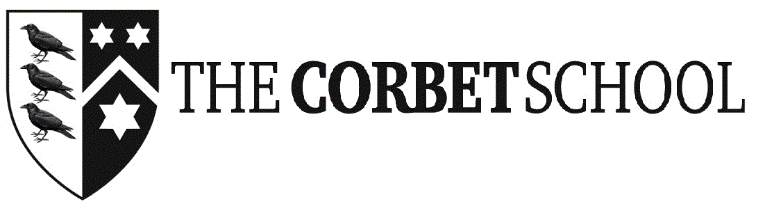 Pupil's Name:____________________________________  Tutor:__________________Company:_______________________________________________________________Employer's Address:______________________________________________________________________________________________________________________________Post Code:_______________________________Employer’s E-mail:_______________Employer's Telephone Number:_____________________________________________Contact Name:___________________________________________________________Type of Work:___________________________Number of Employees:_____________